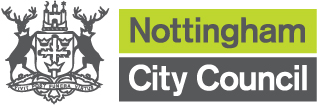 New Roads and Street Works Act 1991 – Section 58Notice of Substantial Road Works for Road PurposesNotice is hereby given that Nottingham City Council intends to carry out substantial works for road purposes on Porchester Road, Nottingham.Subject to exemptions in the New Roads and Street Works Act 1991 and regulations under it, no Street Works may be executed within the prescribed restriction period.The Streets in which these works will take place are:Porchester Road (USRN 29021041)(from the junction of Burgass Road to the junction of Emmanuel Avenue)Works will affect substantial areas of:	Carriageway & FootwayWorks are expected to commence on:	27th June 2024Proposed completion date:		          27th June 2025Restriction period: 		                      24 months (27th June 2027)Dated 27th March 2024Enquiries about the above should be addressed to:Network Management, Loxley House, Station Street, Nottingham NG2 3NGEmail: highway.management@nottinghamcity.gov.uk